Publicado en Sevilla el 22/06/2018 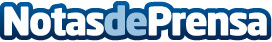 De cada 100 coches que son vendidos, sólo 56 se achatarranCuando el Plan Pive se encontraba en vigor, el número de vehículos achatarrados era mucho menor. El nombre oficial de los desguaces es Centro Autorizado de Tratamiento (CAT), que es el sitio donde deben llevarse a los automóviles para achatarrarlos. Para frenar todo el proceso de envejecimiento del parque español, el sector automóvil le exige al gobierno que actúe frente a la situaciónDatos de contacto:autos ruedahttp://www.autoruedas.es/Nota de prensa publicada en: https://www.notasdeprensa.es/de-cada-100-coches-que-son-vendidos-solo-56-se Categorias: Automovilismo Andalucia Logística Industria Automotriz http://www.notasdeprensa.es